Αγαπητέ λήπτη, φροντιστή, μέλος της οικογένειας ή εκπρόσωπε του Εθνικού Προγράμματος Ασφάλισης Αναπηρίας (NDIS)Η παρούσα επιστολή σας ενημερώνει για το πώς μπορεί να σας βοηθήσει η Επιτροπή Ποιότητας και Διασφαλίσεων του NDIS (Επιτροπή NDIS). Τι είναι η Επιτροπή NDIS;Η Επιτροπή NDIS ιδρύθηκε για να βελτιώσει την ποιότητα και την ασφάλεια των υποστηρικτικών υπηρεσιών NDIS και των υπηρεσιών που παρέχουν οι πάροχοι NDIS. Η Επιτροπή NDIS θεσπίζει κανόνες που πρέπει να ακολουθούν oι πάροχοι υπηρεσιών ώστε οι υπηρεσίες να είναι ασφαλείς και να πληρούν τα πρότυπα ποιότητας.Τα άτομα με αναπηρία έχουν το δικαίωμα να είναι ασφαλή και να λαμβάνουν ποιοτικές υπηρεσίες από τους παρόχους και τους εργαζόμενους που επιλέγετε να σας υποστηρίξουν βάσει του NDIS. Τι θα κάνουμε για εσάςΓια άτομα με αναπηρία που λαμβάνουν υπηρεσίες χρηματοδοτούμενες από το NDIS, η Επιτροπή NDIS:βοηθά λαμβάνοντας τα παράπονά σας σχετικά με τους παρόχους υπηρεσιών και 	προσπαθώντας να τα επιλύσειαπαιτεί από τους παρόχους υπηρεσιών να υποστηρίζουν το δικαίωμά σας να 	είστε απαλλαγμένοι από κινδύνουςλέει στους εργαζομένους και τους παρόχους υπηρεσιών τι πρέπει να κάνουν για να 	βεβαιωθούν ότι παρέχουν καλή υπηρεσία σε εσάς, μέσω του Κώδικα 	Δεοντολογίας του NDIS και των Προτύπων Πρακτικών του NDISαπαιτεί από τους καταχωρημένους παρόχους NDIS να αναφέρουν σοβαρά 	περιστατικά, συμπεριλαμβανομένης της κακοποίησης και της παραμέλησης 	(συμπεριλαμβανομένων των ισχυρισμών)παρέχει πληροφορίες και συμβουλές για τη βελτίωση των μελλοντικών 	υπηρεσιών.Επιτρέπεται να παραπονιέστεΈχετε το δικαίωμα να εκφράσετε μια ανησυχία σχετικά με τις υποστηρίξεις και τις υπηρεσίες NDIS, εάν δεν είστε ευχαριστημένοι. Η αναφορά σας μπορεί να βοηθήσει στη βελτίωση των υποστηρίξεων και των υπηρεσιών για εσάς και άλλα άτομα.Σας ενθαρρύνουμε να μιλήσετε πρώτα με τον παροχέα σας για να δείτε εάν μπορείτε να επιλύσετε τις ανησυχίες σας. Μπορείτε να ζητήσετε από κάποιον που εμπιστεύεστε ή έναν ανεξάρτητο υποστηρικτή, να σας βοηθήσει. Μπορείτε να βρείτε μια λίστα ανεξάρτητων υποστηρικτών στο Finder Advocacy Finder.Εάν νομίζετε ότι ο πάροχος δεν χειρίστηκε καλά το παράπονό σας ή δεν θέλετε να μιλήσετε μόνοι σας στον παροχέα σας, μπορείτε να επικοινωνήσετε μαζί μας.Μπορείτε να υποβάλετε ένα παράπονο τηλεφωνώντας μας ή επικοινωνώντας μαζί μας μέσω του ηλεκτρονικού εντύπου παραπόνων. Όταν παραπονεθείτε σε εμάς, μπορείτε να μας ενημερώσετε πώς θα θέλατε να λάβετε πληροφορίες (π.χ. με τηλέφωνο, email, ενημερωτικά φυλλάδια, σε Auslan ή άλλη γλώσσα ή μορφή υποβοηθούμενης επικοινωνίας).Περισσότερες πληροφορίεςΜπορείτε να βρείτε περισσότερες πληροφορίες σχετικά με την Επιτροπή NDIS, καθώς επίσης και τι σημαίνει αυτό για εσάς, στην ιστοσελίδα ληπτών του NDIS , μέσω του Πακέτου Υποδοχής Ληπτών (Participant Welcome Pack) ή επικοινωνώντας μαζί μας (δωρεάν κλήση από σταθερό τηλέφωνο) στο 1800 035 544.Προσβλέπω να συνεργαστώ μαζί σας, τις οικογένειές σας, τους φροντιστές και τους υποστηρικτές σας για τη βελτίωση των υποστηρίξεων και των υπηρεσιών που λαμβάνετε ως μέρος του NDIS.Θα συνεργαστούμε μαζί σας, και με παρόχους υπηρεσιών και εργαζομένους, για την επίλυση προβλημάτων και τη βελτίωση της ποιότητας και της ασφάλειας των υποστηρίξεων NDIS - για εσάς και άλλα άτομα που λαμβάνουν υπηρεσίες που χρηματοδοτούνται από το NDIS.Με εκτίμηση Graeme Head AOΕπίτροπος Ποιότητας και Διασφαλίσεων NDIS1 Δεκεμβρίου 2020Σχετ.: D20 / 25124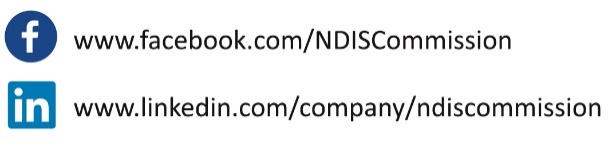 